Arbeitsplan     NMS KematenVor-/Nachname: ______________________ Klasse: ___(Schüler/in)Freiwillig für Fleißige …Überprüft und besprochen mit einem Erziehungsberechtigten: Kontrollieren Sie bitte nur auf Vollständigkeit und nicht auf Richtigkeit!!!Datum: __________________Unterschrift des Erziehungsberechtigten: _______________________________________________Übung 1	 meine Kleidung waschenkochenbei der Hausübung helfen     mir immer ein offenes Ohr leihen.....Übung 2Grammatik –Erkenne die WortartenSchreibe den Text fehlerfrei ab und unterstreiche  alle Adjektive (grün), Verben (rot), Nomen (blau) und Artikel (gelb)Sie geriet jetzt in Panik und schrie laut und so lang wie ihr Atem reichte. Da wurde es wieder hell. Sie drehte sich blitzartig um und sah ihren großen Bruder an der Tür stehen, die Hand ruhig am Lichtschalter. Er fragte sie fassungslos: „Warum schreist du denn wie verrückt? Und was machst du da mit Mamas altem Mantel? Du solltest doch nur frisches Mineralwasser holen.“ Alles Liebe zum Muttertag!___________________________________________________________
___________________________________________________________
___________________________________________________________
___________________________________________________________
___________________________________________________________
___________________________________________________________
___________________________________________________________
___________________________________________________________
___________________________________________________________
___________________________________________________________
___________________________________________________________
___________________________________________________________

__________________________
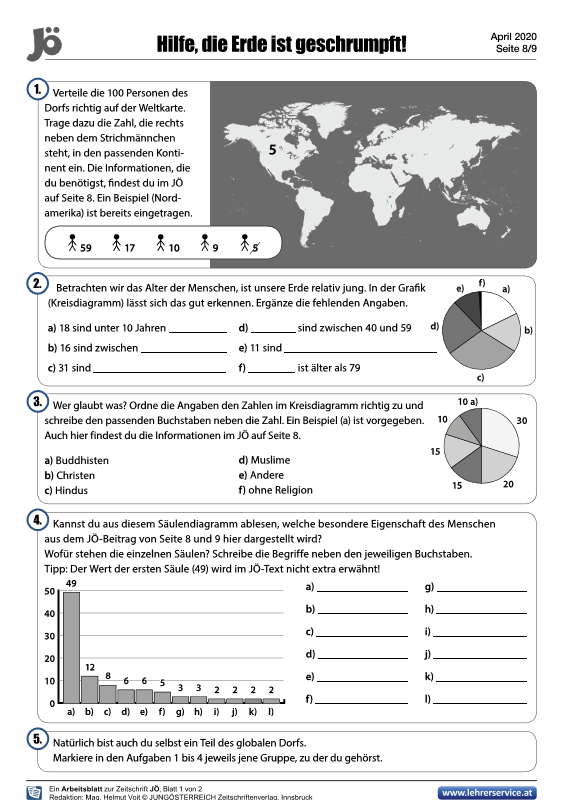 Fach:DeutschSchulwoche: 3427.04. – 30.04.2020Aufgabenstellung:Arbeitsmaterial (drücke STRG und klicke auf den Link)Erledigt am:Kontrolliere die Übungen der letzten Woche mit den Lösungen, nimm dir dazu einen grünen Stift zur Hand und bessere aus oder setze ein Häkchen.grüner Stift, Lösungen, Übungen der letzten WocheSchreibenBald ist Muttertag, deshalb beobachte doch einmal, was deine Mama so alles für dich macht und schreibe dies in Stichworten in eine Mind Map. (siehe Übung 1).Leeres Blatt, Stift, Übung 1, gute Augen Formuliere aus dieser Mind Map nun ganze Sätze. Du möchtest deiner Mama für ihre Taten danken, beginne also mit „Danke, dass ...“, oder „Ich bin dir dankbar für ...“ .Schreibe diese Sätze entweder auf das Blatt (Übung 2) oder gestalte selbst einen Brief.Sende ein Foto des Briefs anschließend an uns Deutschlehrerinnen. (Tipp: Schneide das NMS Logo und die Fußzeile weg, dann sieht dein Brief schöner aus und verstecke ihn bis zum Muttertag).Mind Map, Briefblatt, Stifte, SchereLesenLies den Artikel “Hilfe, die Erde ist geschrumpft” im JÖ (siehe 1. Link) und bearbeite anschließend das Arbeitsblatt.JÖ-HeftArbeitsblatt, StiftGrammatik + RechtschreibungSchreibe die Sätze fehlerfrei ab, erkenne die Wortarten (Übung 2) und unterstreiche die Nomen blau, die Verben rot, die Adjektive grün und die Artikel gelb.Übung 2, liniertes Blatt oder SÜ-Heft, Füllfeder; blaue, gelbe, rote, grüne FarbeAufgabenstellung:Link:Erledigt am:Löse das Quiz zum Artikel „Hilfe, die Erde ist geschrumpft“.Quiz